Para Fencing National (Domestic) ClassificationMedical Diagnostic Form for Athletes with Physical ImpairmentThis form and all documentation must be completed in English by the athlete’s individual physician.The completed form must be sent to British Fencing classification at least six (6) weeks before the athlete undergoes athlete evaluation (unless otherwise agreed with BF classification).Medical documentation providing evidence for the athlete’s health condition and impairment must be attached to this form. A classification may not be possible without appropriate medical documentation.Athlete InformationMedical Information:AttachmentsThe athlete’s health condition(s) as stated on this form and the resulting impairment must fully explain the loss of function exhibited by the athlete during athlete evaluation. Otherwise, no sport class can be allocated by the classification panel, as stipulated in the British Fencing’s Para Fencing classification rules. **Therefore, additional, recent and relevant medical documentation has to be attached to this form if the athlete has any of the followingan impairment other than amputation.a complex or rare health condition, or multiple impairments.limb deficiency (amputation or dysmelia) at the level of an ankle, knee, wrist or elbow joint (X-rays for the respective joints to be enclosed);a spinal cord injury (recent ASIA scale results to be enclosed);one of the coordination related impairments ataxia, athetosis or hypertonia (Modified Ashworth Scale scores to be enclosed)reduced muscle power, reduced range of motion in lower and/or upper limbsReports on additional testing by physicians, physiotherapists and other health professionals are welcomed, where relevant, to complement the medical diagnostic information.The British Fencing Para Fencing Classification Panel may ask for further information to be submitted depending on the individual athlete’s health condition and impairment.Athletes, clubs and Team Managers are advised to observe the Eligible Impairments defined in British Fencing’s Para Fencing classification rules, as not all of the impairments mentioned above are considered Eligible Impairments in all sports.DeclarationI confirm that the above information is accurate: Y/N		 (delete as applicable)Signature:Date :__________________________**Please Note:   Para Fencing athlete assessments and allocation of sports class and sports status comply with IWAS Wheelchair Fencing Classification Rules. For an interim period, until the BF Domestic Para Fencing classification rules are published, the IWAS rules will be used. Any IWAS International Classification will supersede Domestic (National) Classification. Link to IWAS Classification Rules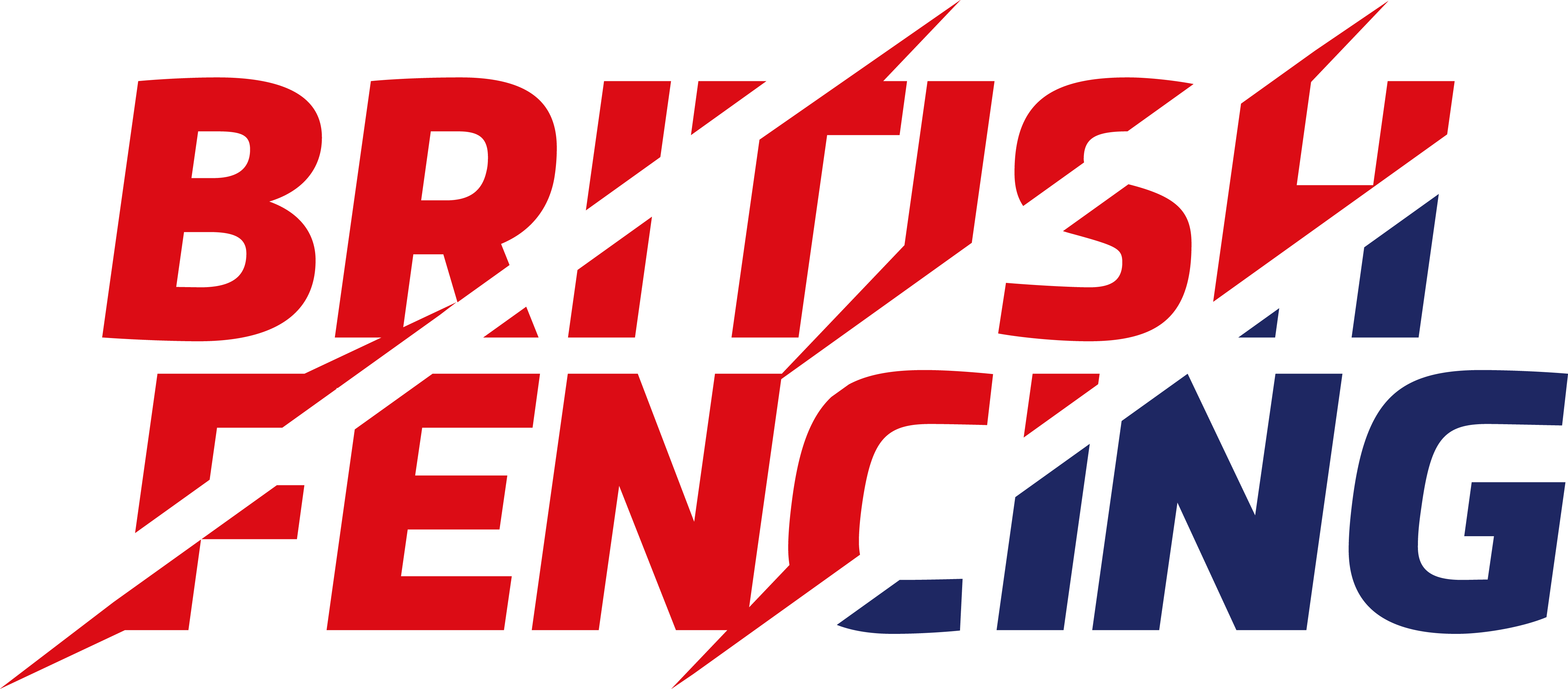 BRITISH FENCING1 BARON'S GATE33-35 ROTHSCHILD ROADLONDON. W4 5HT
t:  +44 (0) 20 8742 3032f:  +44 (0) 20 8742 3033  headoffice@britishfencing.com www.britishfencing.comLast Name:First Name:British Fencing Membership Number:Membership Expiry Date:Autorenewal OR Enter Expiry Date (delete as applicable)Club:Competition GenderMale OR Female (delete as applicable)Date of Birth:  (day, month, year)Years/months competing in the sport?Summary/Description of athlete’s medical diagnosis and the resulting loss of function: (medical evidence must be attached to this form to clearly show the condition/s and loss of function, including any reduction in muscle power, range of motion or neurological effects)(please continue on a separate sheet if required)Health condition is progressive* OR stable (delete as applicable)*if progressive please give further detailsHealth condition isacquired* OR congenital  (delete as applicable)*If acquired, please give age of onset and any anticipated future proceduresCurrent MedicationNameHealth Care ProfessionRegistration AuthorityRegistration/Licence NumberPractice/Surgery/Health Centre Name & AddressPhoneEmail